Pesterzsébet, 2018. december 26.ifj. Takaró Tamás, lelkészIsten szeretetének ajándéka: Jézus- karácsony II. -Lectio: Apostolok Cselekedetei 2; 1-8„És lőn azokban a napokban, Augusztus császártól parancsolat adaték ki, hogy mind az egész föld összeirattassék. Ez az összeírás először akkor történt, mikor Siriában Cirénius volt a helytartó. Mennek vala azért mindenek, hogy beirattassanak, kiki a maga városába.Felméne pedig József is Galileából, Názáret városából Júdeába, a Dávid városába, mely Bethlehemnek neveztetik, mivelhogy a Dávid házából és háznépe közül való volt; Hogy beirattassék Máriával, aki néki jegyeztetett feleségül, és várandós vala.És lőn, hogy mikor ott valának, betelének az ő szülésének napjai. És szülé az ő elsőszülött fiát; és bepólyálá őt, és helyhezteté őt a jászolba, mivelhogy nem vala nékik helyök a vendégfogadó háznál.Valának pedig pásztorok azon a vidéken, akik künn a mezőn tanyáztak és vigyáztak éjszakán az ő nyájok mellett. És ímé az Úrnak angyala hozzájok jöve, és az Úrnak dicsősége körülvevé őket: és nagy félelemmel megfélemlének. És monda az angyal nékik: Ne féljetek, mert ímé hirdetek néktek nagy örömet, mely az egész népnek öröme lészen: Mert született néktek ma a Megtartó, ki az Úr Krisztus, a Dávid városában. Ez pedig néktek a jele: találtok egy kis gyermeket bepólyálva feküdni a jászolban.És hirtelenséggel jelenék az angyallal mennyei seregek sokasága, akik az Istent dícsérik és ezt mondják vala: Dicsőség a magasságos mennyekben az Istennek, és e földön békesség, és az emberekhez jó akarat!És lőn, hogy mikor elmentek az angyalok ő tőlök a mennybe, mondának a pásztoremberek egymásnak: Menjünk el mind Bethlehemig, és lássuk meg e dolgot, amelyet az Úr megjelentett nékünk. Elmenének azért sietséggel, és megtalálák Máriát és Józsefet, és a kis gyermeket, ki a jászolban fekszik vala. És ezt látván, elhirdeték, ami nékik a gyermek felől mondatott vala. És mindenek, akik hallák, elcsodálkozának azokon, amiket a pásztorok nékik mondottak. Mária pedig mind ez ígéket megtartja, és szívében forgatja vala.A pásztorok pedig visszatérének, dicsőítvén és dícsérvén az Istent mind azok felől, amiket hallottak és láttak, amint nékik megmondatott.”Alapige: János 3; 16„Mert úgy szerette Isten e világot, hogy az ő egyszülött Fiát adta, hogy valaki hiszen ő benne, el ne vesszen, hanem örök élete legyen.”Kedves Testvérek! Ha egy kisgyereket megkérdezünk, hogy mi jut eszébe karácsonyról, bizonyosan az ajándékozást mondja elsőre. Erről az ünnepről rögtön az jut az eszébe egy kisgyereknek, de tán sok felnőttnek is, hogy kapni fogok valamit. Megajándékozottnak lenni pedig jó érzés. Milyen öröm volt gyerekkorunkban, amikor szüleink eltalálták azt, amire nagyon vágytunk. Úgy tudtunk örülni! S milyen jó ma is, ha meg tudnak még örvendeztetni minket szeretteink. Aztán nem csak kapni nagyon jó, de adni is. Azt gondolom, hogy ennek örömét legteljesebben a szülők élik át. Egy kisgyermek ragyogó szemei, lelkendezése, hálája átforrósítja az ember szívét.A karácsonyi ajándékozás nem áll szemben a puritán protestáns felfogásunkkal, vagy épp a Szentírás tanításával. Vannak olyan kutatók, akik szerint ezt a szokást Luther Mártonnak köszönhetjük, aki emlékezetesebbé szerette volna tenni a gyermekek számára a jászolban fekvő Jézus ünnepét. Eleinte csak apró ajándékokat kaptak, almát, diót, pénzérmét, később egyre értékesebb, drágább játékokat tudtak megvenni a szülők gyermekeiknek. Így honosodott meg Európában, majd a világszerte az ajándékozás szokása. Mások még korábbra teszik a szokás gyökerét, úgy gondolják, hogy visszavezethető a napkeleti bölcsekig, akik ajándékokat vittek Jézus születésére.Karácsony ünnepének hozzátartozói az ajándékozás, az öröm a békés, meghitt családi együttlét. Amennyiben ezeket várja az ember, jót vár. S ha valakinek ezek közül valami kimarad, joggal érezheti úgy, hogy nem teljes az ünnepe. Ilyen a karácsonyunk földi olvasata. Tán némileg meglepő, hogy karácsony égi olvasata hasonló ahhoz, mint amit az ember magának óhajt! Gondoljunk az evangélium híradására, abból kiderül, hogy Isten hasonlót készített és adott az embernek, mint amit az ember szíve vár karácsony ünnepétől! Hiszen Isten is éppen azt akarta, hogy az ember megajándékozott legyen, hogy közösségben, családjában, a lelki testvérei között élje át az ünnep örömét. Azt is akarta, hogy békessége legyen az embernek: az angyalok Betlehem mezején éppen ezekről beszéltek. „Hirdetek néktek nagy örömet, mely az egész népnek öröme lesz. Mert született Néktek ma a megtartó. Dicsőség Istennek! Békesség az embernek.” Miden fontos, amit egész esztendőben vágyunk átélni, de legalább karácsonykor nagyon szeretnénk megtapasztalni, ott volt az első karácsonyban! Isten kínálta és kínálja ma is ezeket! Ő is elkészítette nekünk nagy karácsonyi ajándékát, akit elsőképpen Mária és József kaptak meg. Nem adhatott Istenünk nagyobb ajándékot nekünk, mint az Ő Fiát. Benne pedig mindent, ami szükséges ahhoz, hogy életünk legyen és bővölködjünk. Erről szól az egymondatos evangélium igéje: „Isten úgy szerette ezt a világot, hogy az Ő egyszülött Fiát adta.” Ez karácsony!Testvérek, annyi mindenre vágyik a szívünk Istentől. Szinte csupa olyan dolgot szeretnénk Tőle kapni, ami pénzen nem megvásárolható. Mert az igazán fontos dolgokat nem lehet megvenni pénzen. S jól is van ez így, gyermekeikként kérhetünk is Tőle bármit. De lássuk meg különösen ezen a napon Isten ajándékát, akit Ő kínál nekünk. Egyszer egy sok terhet cipelő, sok mindent vágyó és váró, örömtelen, lelki értelemben szomjazó asszonynak beszélt Jézus, Isten különös ajándékáról. A samáriai asszonynak mondta: „Ha ismernéd az Isten ajándékát, és hogy ki az, a ki ezt mondja néked: Adj innom! te kérted volna őt, és adott volna néked élő vizet.” Jn. 4:10. „Ha ismernéd az Isten ajándékát, hogy ki az…” - mondja Jézus önmagáról. Azaz kijelenti az Úr, hogy van Istennek egy nagy ajándéka, Akit ha megismerne az ember, az egész élete megváltozna! „Ha ismernéd az Isten ajándékát, és hogy ki az…” Szól hozzánk is a kérdés. Ismerjük mi Isten nagy ajándékát? Te tudod, hogy ki is Ő? Testvérek, Jézus maradhatott volna a mennyben. Nem kellett volna a Földre jönnie. De Isten úgy szeretet minket, hogy az Ő Fiát oda adta értünk. Ahogyan beszél erről egy ige: „Aki az ő tulajdon Fiának nem kedvezett, hanem őt mindnyájunkért odaadta, mimódon ne ajándékozna vele együtt mindent minékünk?”   Róm. 8:32. Kedves Testvérek, nyilvánvaló, hogy egy ajándékot el lehet fogadni, vagy el lehet utasítani. Mi tett az ember Isten nagy ajándékával, Jézussal? Elutasította. Jézust, a menny küldöttét idegennek tartották a földlakók. Túlságosan tiszta, jó és igaz volt. Az övéi közé jött, de az övéi nem fogadták be maguk közé. Kivetették. Visszaüzentek a Küldőnek, mint a példázatban: nem kell az ajándékod. Hogy tud fájni nekünk, mikor valaki, aki szeretünk, nem örül az értékes, drága ajándékunknak. Milyen rosszulesne egy édesanyának, ha az ünnepi főztjére a családtagok kijelentenék: nem ízlik, elrontottad, ez nem kell nekünk. Vagy az milyen rosszulesne nekünk, ha egy szerettünk a szemünk láttára kidobná, amit drága ajándéknak gondoltunk számára. Az ajándékomban ott volt az időm, szívem szeretete, egy kicsit bele adtam magamat is, s most Neked ez nem kell. Tán én, nem kellek. Már a karácsonyi beszámolóban benne van az ember Jézus iránti elutasító magatartása, hiszen számára nem volt hely. Aztán arról hallunk, Jézus még csak kisded, de Heródes már halálra keresi, menekülnie kell Egyiptomba. S később is így volt ez. Elmondta legelső prédikációját és meg akarták ölni. Nem kellesz Jézus! Sokan ezt teszik manapság is. Elutasítják, elküldik, nem fogadják be. Bizony, még Isten nagy ajándékát is el lehet utasítani… De el is lehet fogadni. Mindkettőről bizonyságot tesz alapigénk. „Mert Isten úgy szerette ezt a világot, hogy az Ő egyszülött Fiát adta, hogyha valaki hisz Ő benne, el ne vesszen, hanem örök élete legyen.” Isten nagy ajándéka elutasításának van következménye igénk szerint! El is lehet veszni! De kaphatunk ajándékba örök életet is Istentől.Hogyan? Jézust befogadni szívünk jászlába csak hit által lehetséges. Ha valaki hisz Ő benne, Jézusban, annak örök élete lesz, Isten országában! Tanulhatunk ma a kisgyermekektől, akiket hit tekintetében Jézus példaként állít elénk is: „Engedjétek hozzám jönni a kisgyermekeket, és ne akadályozzátok őket, mert ilyeneké az Isten országa. Bizony, mondom néktek: aki nem úgy fogadja az Isten országát, mint egy kisgyermek, semmiképpen nem megy be abba.” A kisgyermeki szív tele van szülei iránti bizalommal. Ehhez hasonló bizalmat vár tőlünk is az Úr Isten! Gyermeki hitre van szükségünk, hogy az ő országának polgárai lehessünk! Olvasunk erről is a karácsonyi igében. Ilyen hittel indultak a pásztorok Jézushoz. Aztán gyermeki hittel indultak a napkeleti bölcsek több ezer kilométer távolságból egy csillagot követve, hogy az Istenfiúra leljenek. A kisgyermeki szívben ott a teljes hit, a teljes bizalom a szülő felé még akkor is, ha nehezen érti meg amit mondtak neki. Sőt, ha nem is érti meg amit hallott, elhiszi mert a szülő csak jót, igazat mondhatott, hiszen szeret és jót akar nekem! Ilyen gyermeki a pásztorok és csillagászok hite. Aztán a kisgyermek megajándékozható is. Nem csupán abban példa számunkra, hogy a szíve kész befogadni a nehezen érthetőt. Nem csupán kész hinni Isten igéjét, de két keze bizalommal tud elfogadni is! Isten szeretetének ajándéka Jézus. Nekünk küldte Őt. S mi elfogadhatjuk, befogadhatjuk Őt kisgyermeki hittel! Végül figyeljünk arra, mi történik azzal, aki Jézust, Isten ajándékát hit által befogadja? Az ilyen ember maga is ajándékká válik. Ugyanis aki elfogadja Jézust, azt éli át, hogy Jézus őt az Atyának adja. Történik egy újabb ajándékozás. Jézus, az Istentől valamikor a bűne okán elszakadt embert visszaadja Istennek. Hogyan? Ahogyan rátalált, ahogyan kapta? Nem, megtisztítva! Olyan ajándékot ad Jézus az Atyának, amilyen illik az atyai házhoz. A mennybe. Bűntörlő vérével megtisztítja, úgy adja oda az Atyának. Minden alkalommal, amikor egy bárányka hitre jut Jézusban és hozzá tér, karácsonyi öröm költözik a mennybe. Egy lélek megtért. Hazatért, s az ilyen ember, amikor meghal, valóban Isten országába jut. Ahogy hirdeti alapigénk: „…hogyha valaki hisz Ő benne, el ne vesszen, hanem örök élete legyen.” S történik még egy ajándékozás. Mindenki, aki élő hitre jut, odaadatik az embereknek is, hogy a Jézusba való hitét megvallja, a jó hírt tovább mondja. Minden Jézus által megtalált, Atyának adott ember megérti, hogy nem magáért él ezután. Isten másoknak ad vissza. Megtisztítva, megépítve, szolgálatba állít. A pásztorok így távoztak el Jézus mellől. Hazafelé menve, akivel találkoztak, elhirdették azt, ami a gyermek felől elmondatott számukra, mindent, amit láttak és hallottak. Valahogy így megy haza Tőle mindenki. Arról beszélni kell! Így lesznek békekövetekké, öröm mondókká, közösség építő emberekké mindazok, akik Jézussal találkoztak! Lehetsz s kívánom, hogy legyél hit által, Jézus ajándékává az Atya és az emberek számára egyaránt! 	Ámen!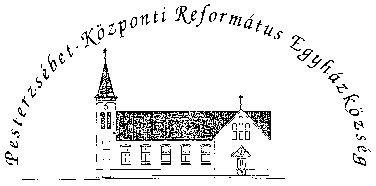 Pesterzsébet-Központi Református Egyházközség1204 Budapest, Ady E. u. 81.Tel/Fax: 283-0029www.pkre.hu   1893-2018